Publicado en Madrid el 30/05/2023 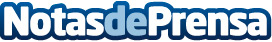 Redkom explica por qué un antivirus no es suficiente para la seguridad íntegra de los datos informáticos en empresasLa seguridad de los dispositivos digitales y los datos informáticos de las empresas es fundamental en la actualidad, ya que la información es uno de los activos más valiosos de una organización. La pérdida o compromiso de estos datos puede tener consecuencias muy negativas y una empresa de mantenimiento informático explica cómo evitarloDatos de contacto:Redkin916 587 091Nota de prensa publicada en: https://www.notasdeprensa.es/redkom-explica-por-que-un-antivirus-no-es Categorias: Nacional Hardware Madrid Software Ciberseguridad Otros Servicios http://www.notasdeprensa.es